COUNTY OF ALAMEDAQuestions & AnswerstoRFP No. 902327forSERVICE OF PROCESSNetworking/Bidders Conference Held on September 12, 2023Alameda County is committed to reducing environmental impacts across our entire supply chain. 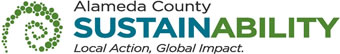 If printing this document, please print only what you need, print double-sided, and use recycled-content paper.Responses to Written Questions: No written questions were submitted prior to September 13, 2023 deadline for RFP No. 902327 – Service of Process. This County of Alameda, General Services Agency (GSA), RFP Questions & Answers (Q&A) has been electronically issued to potential bidders via email. This RFP Q&A will also be posted on the GSA Contracting Opportunities website located at Alameda County Current Contracting Opportunities. 